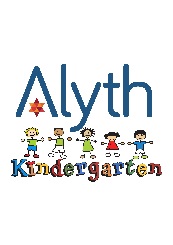          Inset Days	     Pupil School Holidays	      Chagim – School Closed    Autumn Term, Spring Term, Summer Term			Public Holidays2018																						AUTUMN TERM -15 weeks	First Half:			Wednesday 5th September – Friday 19th Oct	FYI - Curriculum Parent 	Thursday 6th September 2018 – 7.30 – 9.30 pmEvening	 FYI School Photographer	Wednesday 3rd October – during the morning sessionFYI Chanukah Concert	Friday 21st December (for parents – 9.15 am)School holidays		Monday 22nd October – Friday 26th OctoberSecond Half:			Monday 29th October – Friday 21 December	School holidays		Monday 24th December 2018 – Friday 4th January 2019Inset Days:			Monday 3rd (safeguarding) & Tuesday 4th September	22019SPRING TERM – 12 weeksFYI Pesach Concert		Friday 12th April ((for parents – 9.15 am)First Half:			Tuesday 8th January –Friday 15th February			School holidays:			Monday 18th February – Friday 22nd FebruarySecond Half:			Monday 25th February – Friday 12th April			School Holidays			15th April – Monday 26th April Inset Day:			Monday 7th January (first aid)					1SUMMER TERM – 11 weeksFYI May Day Bank Holiday 	Monday 6th MayFirst Half:			Monday 29th April – Friday 24th May			School holidays:			Monday 27th May – Friday 31st May			Second Half:			Monday 3rd June – Thursday 18th July			Inset Day:			Friday 19th July							1								Total pupil Days		184								Inset Days		4								Total Staff Days		188Public HolidaysChristmas Day			Tuesday 25th December 2018Boxing Day			Wednesday 26th December 2018New Year’s Day 			Tuesday 1st January 2019Good Friday			Friday 19th April 2019Easter Monday			Monday 22nd AprilMay Day Holiday			Monday 6th May 2019Spring Holiday			Monday 27th May 2019 (within half term)Jewish Holidays			Rosh Hashanah			Monday 10th & Tuesday 11th September 2018 (School Closed)Yom Kippur			Wednesday 19th September 2018Succot				Monday 24th September (School Closed)Purim				Thursday 21st March (Children’s Purim Party)Simchat Torah			Monday 1st October (School Closed)Shavuot 				Monday 10th June 2019 (School Closed)20182018201820182018201820182018201820182018201820182018201820182018201820182018201820182018SeptemberSeptemberSeptemberSeptemberSeptemberSeptemberSeptemberSuMoTuWeThFrSa123456789101112131415161718192021222324252627282930OctoberOctoberOctoberOctoberOctoberOctoberOctoberNovemberNovemberNovemberNovemberNovemberNovemberNovemberDecemberDecemberDecemberDecemberDecemberDecemberDecemberSuMoTuWeThFrSaSuMoTuWeThFrSaSuMoTuWeThFrSa123456123178910111213456789102345678141516171819201112131415161791011121314152122232425262718192021222324161718192021222829303125262728293023242526272829303120192019201920192019201920192019201920192019201920192019201920192019201920192019201920192019JanuaryJanuaryJanuaryJanuaryJanuaryJanuaryJanuaryFebruaryFebruaryFebruaryFebruaryFebruaryFebruaryFebruaryMarchMarchMarchMarchMarchMarchMarchSuMoTuWeThFrSaSuMoTuWeThFrSaSuMoTuWeThFrSa123451212678910111234567893456789131415161718191011121314151610111213141516202122232425261718192021222317181920212223272829303124252627282425262728293031AprilAprilAprilAprilAprilAprilAprilMayMayMayMayMayMayMayJuneJuneJuneJuneJuneJuneJuneSuMoTuWeThFrSaSuMoTuWeThFrSaSuMoTuWeThFrSa12345612341789101112135678910112345678141516171819201213141516171891011121314152122232425262719202122232425161718192021222829302627282930312324252627282930JulyJulyJulyJulyJulyJulyJulySuMoTuWeThFrSa1234567891011121341516171819202122232425262728293031